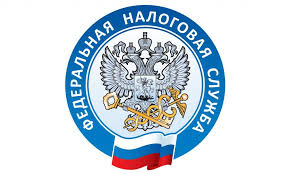 Физическим лицам необходимо представить уведомления о КИК за 2023 год до 2 мая       2 мая истекает срок представления физическими лицами уведомлений о контролируемых иностранных компаниях за 2023 год. Уведомление о КИК необходимо представить независимо от финансового результата такой иностранной компании.      При наличии оснований для освобождения от налогообложения прибыли такой компании также до 2 мая представляются документы, подтверждающие соблюдение соответствующих условий. Исключением является КИК, образованная в соответствии с законодательством государства – члена Евразийского экономического союза (ЕАЭС) и имеющая постоянное местонахождение в нем.      Если для освобождения от налогообложения прибыли КИК нет оснований, необходимо представить документы, подтверждающие размер ее прибыли или убытка. Сделать это нужно также до 2 мая (вместе с уведомлением о КИК), независимо от того, соответствует ли размер прибыли КИК п. 7 ст. 25.15 НК РФ или нет, то есть независимо от наличия обязанности по уплате налога с прибыли КИК.      За непредставление уведомления о КИК на налогоплательщика налагается штраф в размере 500 тыс. рублей. Форма, формат и порядок представления такого уведомления в электронной форме утверждены Приказом ФНС России от 19.07.2021 № ЕД-7-13/671@.Более подробно о критериях признания контролирующими лицами, порядке представления уведомления о КИК и подтверждающих документов можно узнать в разделе «Контролирующие лица и контролируемые иностранные компании».